Строение и функции спинного мозгаСпинной мозг находится в позвоночном канале,  сплющенный в переднезаднем направлении, длиной до 45 см и толщиной около 1 смСпинной мозг покрывают 3 оболочки: твердая (плотная соединительная ткань): выстилает позвоночный канал (защитная функция);  паутинная: содержит нервы и сосуды, имеет вид сети;сосудистая: имеет много сосудов, питает мозг, срастается с его поверхностью Между паутинной и сосудистой оболочками - пространство, заполненное спинномозговой жидкостью.Соответственно делению позвоночника на позвонки спинной мозг делят на сегменты (всего 31).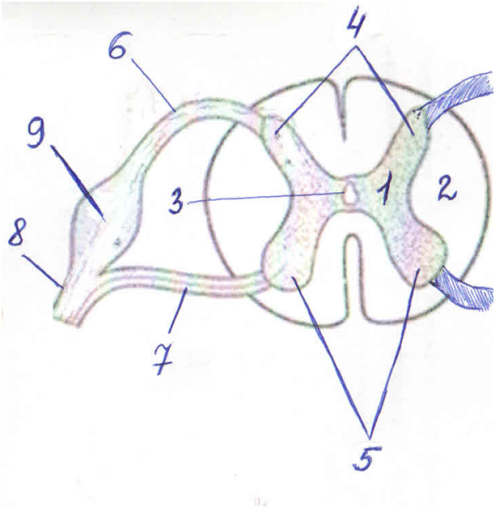 Функции спинного мозга:проводниковая (проведение нервных импульсов) : восходящие проводящие пути  - передают возбуждение в головной мозг, а нисходящие проводящие пути - проводят импульсы от головного мозга к рабочим органам; рефлекторная (здесь замыкаются дуги безусловных рефлексов, регулирующих соматические и вегетативные функции организма):каждый сегмент спинного мозга иннервирует определенные участки кожи и скелетные мышцы; в спинном мозге находятся центры потоотделения, расширения зрачка, движения диафрагмы, мочеиспускания, дефекации и половой функции;Спинальный шок-  состояние, возникающее при нарушении связи между спинным и головным мозгом (все рефлексы, центры которых лежат ниже повреждений спинного мозга, исчезают и произвольные движения невозможны)Домашнее задание: параграф 9